Township of South Frontenac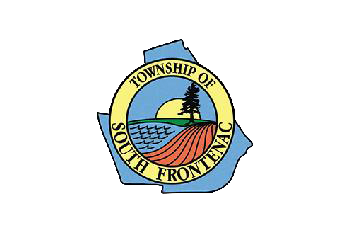 Application for Appointment to a CommitteePlease submit your completed application to the Clerk’s Office no later than 3 p.m. on Friday, July26, 2019.By email to: admin@southfrontenac.netBy mail or in person to: Township of South Frontenac, 4432 George St., Box 100, Sydenham ON, K0H 2T0Name:Address:District:Home Telephone Number:Cell Phone Number:Email Address:Please indicate which Committee you wish to serve on:Recreation and Leisure Facilities CommitteeCommunity Programming & Events CommitteeWhy do you want to serve on this particular committee?Please tell us about yourself. Include information such as interests, experience, and education and how it relates to this committee.If you are not selected for your committee of choice, would you like to be considered for the other Committee?Yes	No